Отчет по плану мероприятий по улучшению качества образовательной деятельности по итогам независимойоценки качества образования за 1 квартал 2018 года Муниципального казенного дошкольного образовательного учреждения детский сад «Елочка» п. Невонка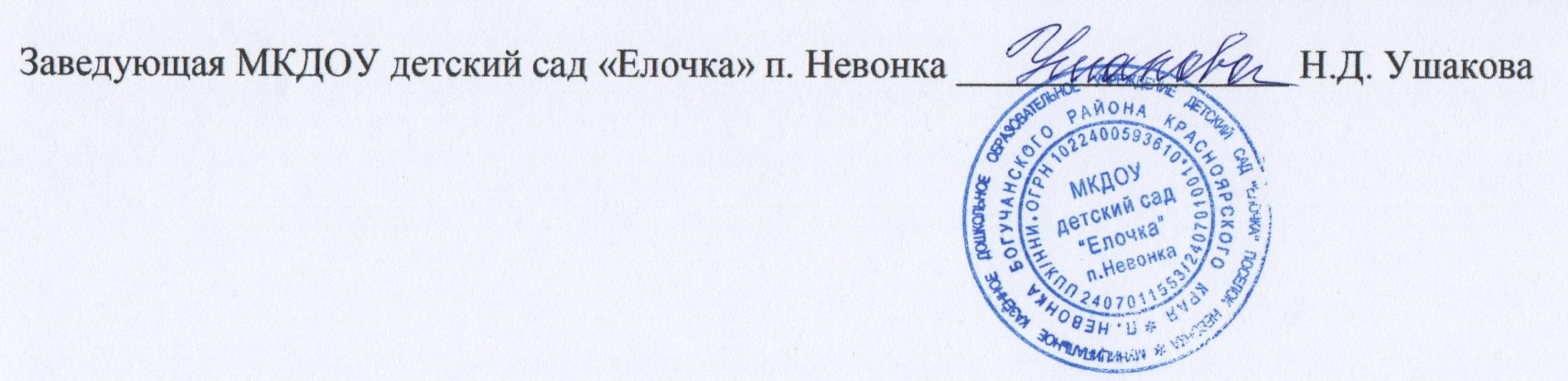 МероприятияСрок исполненияСрок исполненияОтветственные исполнителиОтметки о выполненииСоздание рабочей группы для проведения оценки качества ДОУ по критериям:- открытость и доступность информации об организации;- комфортность условий и доступность получения услуг; - доброжелательность, вежливость и компетентность работников ДОУЯнварь 2018гЯнварь 2018гЗаведующий Ушакова Н.Д.Создана рабочая группа для проведения оценки качества ДОУПриказ от 01.01.2018г.№ 2/2-оВнедрение в образовательную деятельность ДОУ инноваций (проекты)2018-2020 гг. 2018-2020 гг. Заведующий Ушакова Н.Д.воспитатели-Участие воспитанников, педагогов в соревнованиях и конкурсах, проводимых на различных уровнях2018-2020 гг.2018-2020 гг.Заведующий Ушакова Н.Д.воспитатели Участие Дорогавцевой Арины - воспитанницы подготовительной группы в районном конкурсе рисунков «Герб и Эмблема здоровья»Мероприятия, способствующие выполнению муниципального задания2018-2020 гг.2018-2020 гг.Заведующий Ушакова Н.Д.воспитатели За первый квартал 2018 года посещаемость снижена из-за высокой заболеваемости детейОрганизация участия в конкурсных мероприятиях, смотрах и т.д.2018-2020 гг.2018-2020 гг.Заведующий Ушакова Н.Д.-Проведение мероприятий по повышению квалификации педагогов Постоянно Постоянно Заведующий Ушакова Н.Д.Курсы повышения квалификации педагоговЯнварь Кулагина М.М.Привлечение педагогов к участию в различных конкурсах2018-2020 гг.2018-2020 гг.Заведующий Ушакова Н.Д.-Оздоровление детей. Профилактика травматизма воспитанниковВ течение 2018-2019 годаВ течение 2018-2019 годаЗаведующий Ушакова Н.Д.Случаи травматизма за 1 квартал отсутствуютПополнение материальной базы физкультурного залаВ течение 2018-2019 годаВ течение 2018-2019 годаЗаведующий Ушакова Н.Д.Приобретение мячей, дуг для проползания, обручей, кольцебросов.Активизация совместной работы Совета трудового коллектива, Педагогического совета и Родительского комитета.Активизация совместной работы Совета трудового коллектива, Педагогического совета и Родительского комитета.2018-2020 гг.Председатели СоветовНа информационных стендах в групповых и в холле ДОУ размещено обращение к родителям о наличие электронного сервиса для внесения предложений на сайте, на информационном стенде;- на общем и групповых родительских собраниях родители проинформированы о наличие электронного сервиса для внесения предложений;- проведено общее собрание трудового коллектива по вопросу информирования родителей о наличие электронного сервиса для внесения предложенийСвоевременное представление информации о ДОУ  на сайтеСвоевременное представление информации о ДОУ  на сайте2018-2020 гг.Заведующий Ушакова Н.Д.Содержание информации на сайте ДОУ разработано с учётом «Методических рекомендаций мониторинга сайтов дошкольных образовательных учреждений»Мероприятия, направленные на создание условий для развития творческих способностей воспитанников, а также для сотрудничества детского сада с семьёйМероприятия, направленные на создание условий для развития творческих способностей воспитанников, а также для сотрудничества детского сада с семьёй2018-2020 гг.Заведующий Ушакова Н.Д.Воспитатели ДОУПроведены следующие мероприятия (развлечения, досуги и праздники) внутри ДОУ: «Святки и колядки»«День зимних именинников»«Зимняя ярмарка игр и забав»«День защитника отечества»«Масленица» «8 Марта», «Мама папа я спортивная семья»«Осторожно огонь», экскурсия в школу.